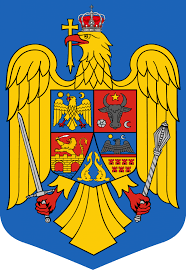 ROMÂNIAJUDEȚUL BIHORCONSILIUL LOCAL AL COMUNEI SĂLACEACIF;47844300;                                                               H O T Ă R Â R E A   Nr.19.-                                                                 din 31 martie 2021.-                             privind aprobarea proceslului verbal al ședinței ordinare al Consiliului Local Sălacea din 24 februarie 2021.-                           Avand în vedere prevederile art.133 alin.1,art.196 alin.1 lit.a și art.243,alin.1 lit.f din O.U.G.Nr.57/2019 privind Codul administrativ;                        Consiliul local al Comunei Sălacea în unanimitate de voturi pentru,                                                              H O T Ă R Ă Ș T E :                          Articol unic: - Se aprobă procesul verbal al ședinței extraordinare de lucru al Consiliului local al Comunei Sălacea,care a avut loc la data de 24 februarie 2021.-                                                   Prezenta hotărâre se comunică cu:  Instituția Prefectului – Județul BihorLocuitorii comunei Sălacea prin afișareLa dosar                              PREȘEDINTE DE ȘEDINȚĂ,                                                      Contrasemnează,                                     Vida Attila -Jozsef                                                         Secretar General UAT,                                                                                                                                    Tatai Tibor